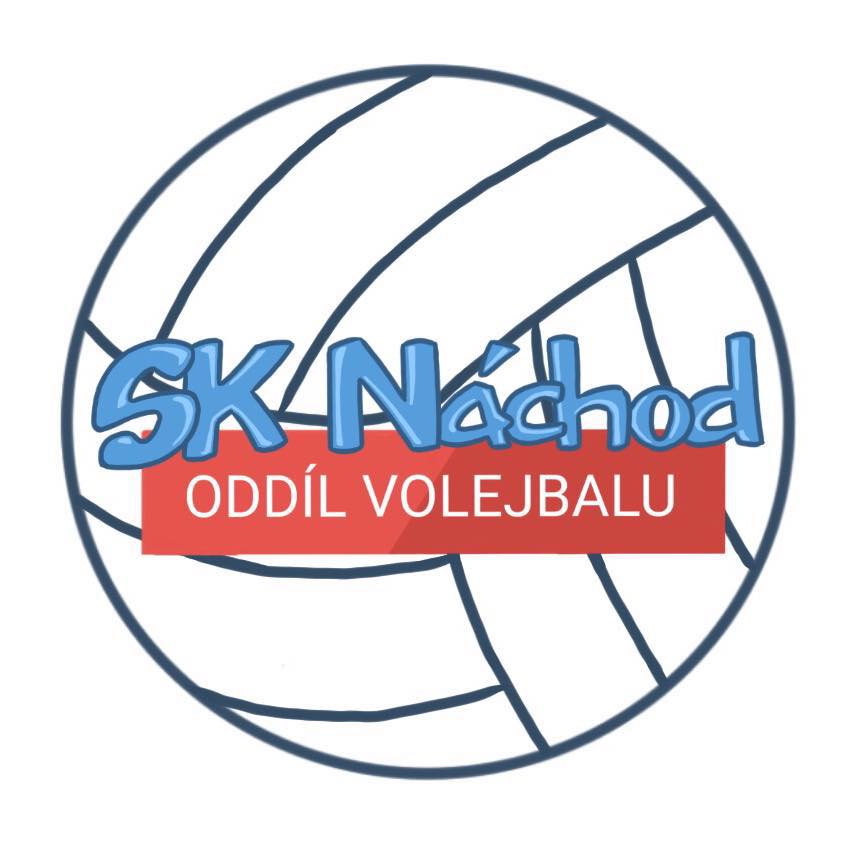 pořádá9. ročník turnajeO POHÁR STAROSTY MĚSTA NÁCHODAMINIVOLEJBAL V BARVÁCHžlutý, červený, oranžový a modrýsobota 7.9.2019MÍSTO KONÁNÍ:	sportovní areál SK Náchod „Na Hamrech“        ZAHÁJENÍ:	v 8:30 hod., zahájení prvních zápasů v 9:00 hod.VĚKOVÉ KATEGORIE:	MINI žákyně – dle pravidel příslušného barevného minivolejbalužlutý minivolejbal (1.7.2011 a mladší)oranžový minivolejbal (1.7.2010 a mladší)červený minivolejbal (1.7.2009 a mladší)modrý minivolejbal (1.7.2007 a mladší)VKLAD:	žlutý, oranžový a červený	50,- Kč/družstvo                                          modrý	100,- Kč/družstvoOBČERSTVENÍ:		zajištěno přímo v areálu v dostatečném rozsahu CENY:	každé družstvo obdrží diplom + drobné ceny	první tři družstva v každé kategorii obdrží ceny + pohárPŘIHLÁŠKY:	CO NEJDŘÍVE, ale nejpozději do 4.9.2019!!!	Jana Osobová, jana.osobova@seznam.cz, tel.: 776 004 374V případě velkého počtu přihlášených družstev si pořadatel vyhrazuje právo omezit počet startujících družstev v jednotlivých kategoriích – takže neváhejte s přihláškou   !!